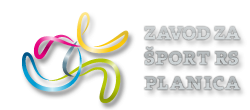 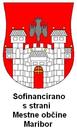 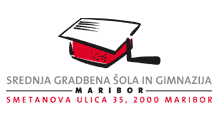 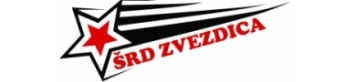 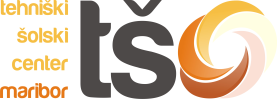 PODROČNO PRVENSTVO V NOGOMETU ZA DIJAKE 2013/14SKLEPNI BILTEN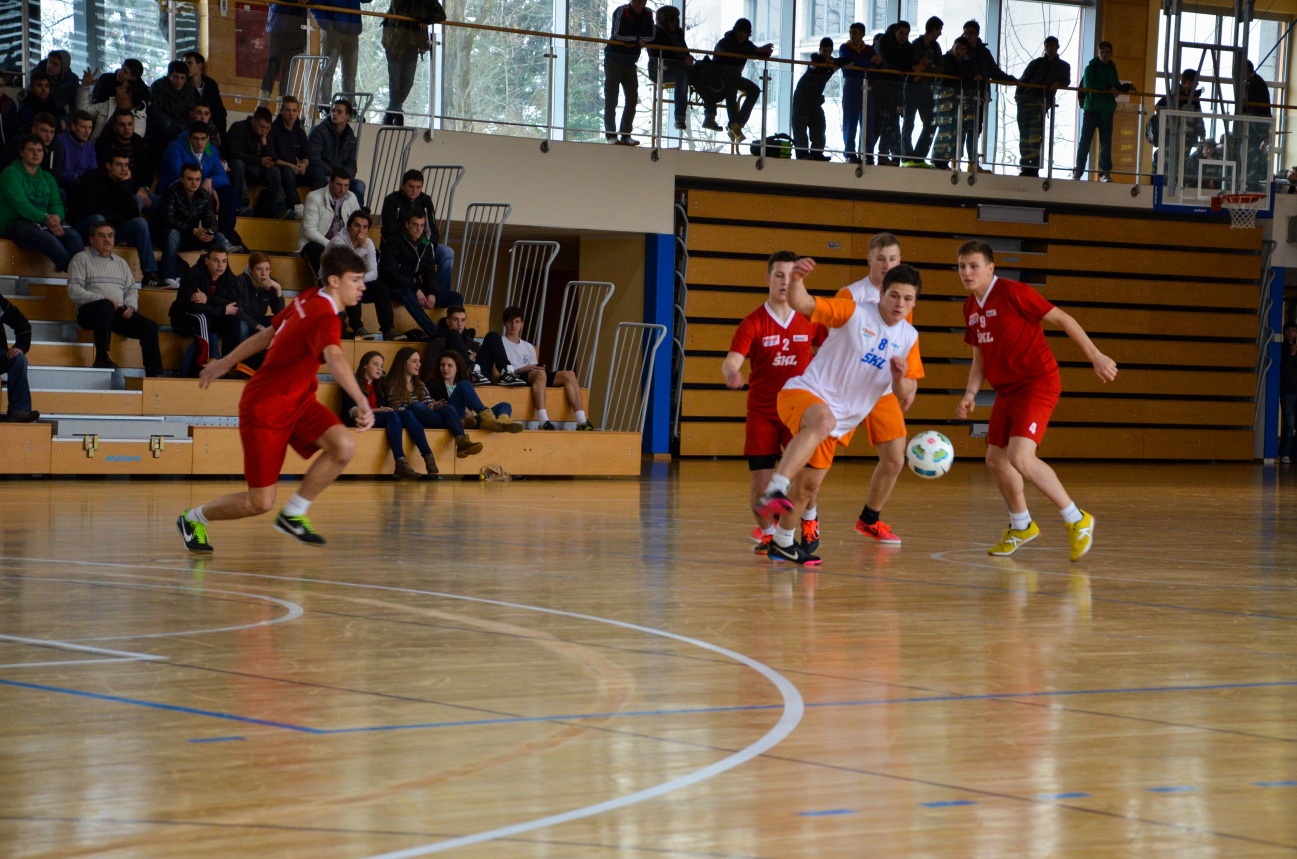 
MARIBOR, 12. 2. 2014PODROČNO PRVENSTVO V NOGOMETU ZA DIJAKE 2013/14KRAJ IN ČAS TEKMOVANJA: Športna dvorana Tehniškega šolskega centra, od 27. 1. do 12. 2. 2014.ŠOLE UDELEŽENKETehniški šolski center Maribor (TŠC)Prometna šola Maribor (PŠ)Srednja šola za oblikovanje Maribor (SŠOM) II. gimnazija Maribor (II. gim.)Lesarska šola Maribor (LŠ)I.  gimnazija Maribor (I. gim.)Srednja elektro računalniška šola Maribor (SERŠ)Srednja zdravstvena in kozmetična šola  Maribor (SZKŠ)Gimnazija in srednja kemijska šola Ruše (GSKŠ Ruše)Srednja šola za gostinstvo in turizem Maribor (SŠGT)Srednja trgovska šola Maribor (STrŠ)III. gimnazija Maribor (III. gim.)Srednja  ekonomska šola Maribor (SEŠ)Srednja gradbena šola in gimnazija Maribor (SGŠG)KONČNI VRSTNI RED1.	 III. gimnazija Maribor
2.	Tehniški šolski center Maribor(TŠC)3. 	Srednja gradbena šola in gimnazija Maribor (SGŠG)
4. 	II. gimnazija Maribor (II. gim.)5.-6.  	Srednja zdravstvena in kozmetična šola  Maribor (SZKŠ)5.-6.  	Srednja  ekonomska šola Maribor (SEŠ)7. 	Srednja elektro računalniška šola Maribor (SERŠ)8.	Lesarska šola Maribor (LŠ)9.	Prometna šola Maribor (PŠ)10.	Srednja šola za gostinstvo in turizem Maribor (SŠGT)
11.	I.  gimnazija Maribor (I. gim.)12.	Srednja šola za oblikovanje Maribor (SŠOM)13.	Gimnazija in srednja kemijska šola Ruše (GSKŠ Ruše)14.	Srednja trgovska šola Maribor (STrŠ) - diskvalificirana
UVRSTITEV V ČETRTFINALE DRŽAVNEGA PRVENSTVA

1. III. gimnazija (vodja: Marko Janžič)
2. Tehniški šolski center (vodja: Roman Tamše, trener: Janko Dolenc)

Čestitke in veliko uspeha na državnem prvenstvu!

PODROČNI PRVAKI Za prvake (III. gim.) so igrali: Babič Gregor, Čeh Žiga, Govedić Blaž, Mak Aljaž, Pleteršek Timotej, Prineg Damijan, Rahten Luka, Šegula Jure, Zgoznik Mitja, Starčevič Blaž. Mentor ekipe je bil Marko Janžič, prof.  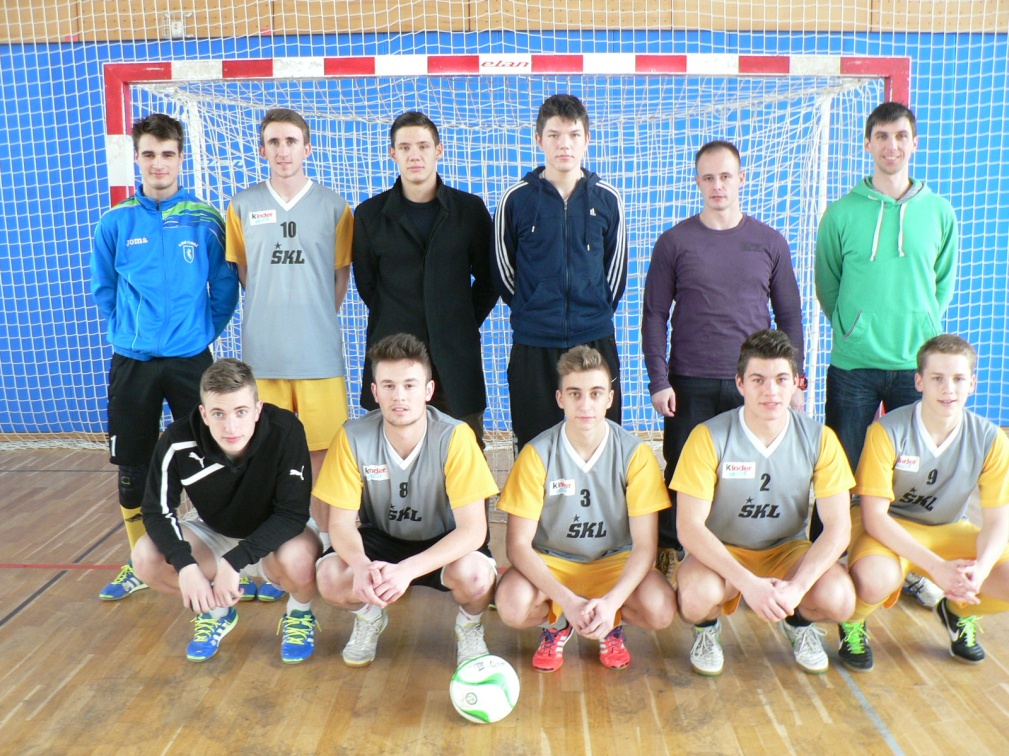 POKAL ZA FAIR PLAYSrednja zdravstvena in Kozmetična šola Maribor (SZKŠ)POKALI ZA NAJBOLJŠE POSAMEZNIKENajboljši igralec: Nik Lorbek (II. gim)
Najboljši vratar: Nik Jagarinec (TŠC)
Najboljši strelec: Žiga Čeh (III. gim) 

PODATKI O TEKMOVANJU
Organizator in vodja tekmovanja: Edvard Roj
Pomočnik organizatorja: Roman Tamše 
Koordinator: ŠRD Zvezdica
Sodniki: Dejan Veselič, Samo Veselič, Simon Žvajkar, Jasmin Mustafić
Zapisnikar: Miran Lubej (dijak TŠC)
Upravljalec semaforja: Kristijan Juhart (dijak TŠC)
Podelitev nagrad: direktor TŠC, g. Drago Kamenik in Simon Mihalina, vodja PC Maribor
Fotografiranje: Maša Radmilovič, Edvard Roj 
Izdelava biltena: Edvard RojPrva pomoč: Edvard Roj, Roman TamšeNEKAJ STATISTIKEŠtevilo gledalcev: okrog 250 na vsakem od petih igralnih dniŠtevilo odigranih tekem: 40
Doseženih golov na tekmovanju: 255
Povprečno doseženih golov na tekmo: 6,4
POTEK TEKMOVANJA IN VSI REZULTATINAČIN TEKMOVANJA: Prve štiri ekipe s prvenstva v lanskem letu so bile postavljene za nosilce skupin (1. nosilec v A skupini, 2. v B,  3. v C in 4. nosilec v D skupini), ostale so bile izžrebane. V skupinah smo igrali vsak z vsakim. Prvouvrščene ekipe (A1, B1, C1, D1) so napredovale neposredno v polfinale. Drugouvrščene ekipe so igrale kvalifikacije vsak z vsakim. Zmagovalec teh kvalifikacij se je uvrsti kot E1 v polfinale. Tretjeuvrščene ekipe so prav tako igrale kvalifikacije. Najboljši med tretjimi je igral dodatno kvalifikacijsko tekmo  z drugim med drugouvrščenimi. Zmagovalec te tekme se je kot F1 uvrstil v polfinale.V polfinalu smo imeli dve skupini s tremi ekipami. Igrali smo vsak z vsakim v skupini.I. skupina             						II. skupina							        A1, C1, F1							B1, D1, E1Prva dva iz obeh skupin sta se uvrstila v finale (4 ekipe). Tam smo ponovno igrali vsak z vsakim. Prvi dve ekipi s prvenstva sta se uvrstili v četrtfinale DP.Igralni čas v skupinah 2X15min, pravila Fifa in NZS (4+1). Sicer pa veljajo pravila iz ŠM Informator str. 65, 66.Ekipe TŠC, SEŠ,III. gimnazije in II. gimnazije so se z osvojitvijo  prvega  mesta  v skupinah uvrstile v polfinale, ki je bilo v ponedeljek, 10. februarja. 
Drugi in tretji v skupinah so igrali kvalifikacije v skladu s pravili iz razpisa po spodnjem razporedu.Povzetek sklepa Področnega centra Maribor v sodelovanju z Zavodom za šport RS Planica: ekipa Srednje Trgovske šole je zaradi kršitve osnovnega pravila šolskih športnih tekmovanj (ŠŠT) izključena iz tekmovanja. Za ekipo STrŠ je nastopal igralec, ki je rojen leta 1993, kljub jasnim navodilom v Informatorju Šport mladih 2013/14 in v razpisu organizatorja. 
Rezultati STrŠ v skupini D se ne štejejo.VRSTNI RED TEKEM IN  REZULTATIdan: poned., 27. 1. 2014 (skupina A in C)	TŠC		: 	LŠ		3	:	2
	SŠOM 	:	TŠC		0	:	2
	GSKŠ Ruše	:	III. Gim	2	:	3
 	LŠ		:	SŠOM		4	:	0
 	SGŠG		:	SŠGT		3	:	3
	SŠGT		:	III. Gim.	2	:	4
 	SGŠG		: 	GSKŠ Ruše	3	:	3
 	GSKŠ Ruše	: 	SŠGT 		3	:	4III. gim.	 : 	SGŠG		2	:	5dan: torek , 28. 1. 2014, (skupina B in D)
SEŠ		:	SZKŠ		7	:	2
SERŠ		:	SEŠ		1	:	3
SZKŠ		:	SERŠ		5	:	3
I. gim.		: 	II. gim.	4	:	6
PŠ		:	I. gim.		6	:	3
PŠ		:	II. gim		2	:	7
dan: kvalifikacije za polfinale: četrtek, 6. 2. 2014. Igralni čas v kvalifikacijah je 2x12minut.SGŠG		:	LŠ		3	:	1
SZKŠ		:	PŠ		3	:	1
SZKŠ		:	SGŠG		2	:	2
LŠ		:     	PŠ		8	:	0
LŠ		:	SZKŠ		2	:	5
PŠ		:	SGŠG		4	:	7
SŠGT		:	SŠOM		3	:	3
SERŠ		:	I. gim		7	:	1
SŠOM		:	 I. gim		1	:	3
SERŠ		:	SŠGT		0	:	1
SŠOM		:	SERŠ		2	:	3
I. gim		:	SŠGT		3	:	3
SZKŠ		:	SERŠ 		 (drugi med drugimi : najboljšemu tretjemu)**ODIGRANO V PONEDELJEK, 10. 2. 2014, PRED POLFINALOM, OB 7.45.
POSEBNO SPOROČILO ORGANIZATORJA!V veliko veselje mi je, da lahko poročam o nečem lepem in pozitivnem. Pohvalo in priznanje za FAIR PLAY si je prislužila ekipa SREDNJE ZDRAVSTVENE IN KOZMETIČNE ŠOLE MARIBOR s športnim pedagogom Eminom ŽNIDARŠIČEM na čelu.
Kratka obrazložitev: Ekipa SERŠA si je napačno razlagala način tekmovanja in šla po svoji zadnji tekmi domov, razen profesorja Zvonka Kladnika. Moštvo ZDRAVSTVENE ŠOLE je čakalo na tekmo dodatnih kvalifikacij od 10.30 do 14.30 (4 ure!) in bi lahko zmagalo tekmo 3:0, b.b. Na prošnjo in predlog vodje tekmovanja, da se tekma odigra v ponedeljek pred polfinalom, je profesor Emin Žnidaršič skupaj z igralci športno pristal, da tekmo odigrajo. Vedeti moramo, da so si, potem, ko jim je v ponedeljek uspelo zmagati na igrišču, otežili delo, saj so imeli v ponedeljek eno tekmo več. Kapo dol Eminu in njegovi ekipi!!!
 
LESTVICA DRUGOUVRŠČENIH V SKUPINAH1. SGŠG		2	1	0	12:7	7	
2. SZKŠ		2	1	0	10:5	7
3. LŠ		1	0	2	11:8	3
4. PŠ		0	0	3	 5:18 	0	
LESTVICA TRETJEUVRŠČENIH
1. SERŠ		2	0	1	10:4	6
2. SŠGT		1	2	0	 7:6	5
3. I.gim		1	1	1	 7: 11	4
4. SŠO		0	1	2	 6:9	1	SKUPINE V POLFINALUI. skupina             						II. skupina							       TŠC, III. gim, SZKŠ							SEŠ, II. gim, SGŠG4. POLFINALE, ponedeljek, 10. 2. 2014, igralni čas 2x15min.
SZKŠ		:	SERŠ 		5	:	2	(TEKMA DODATNIH KVALIFIKACIJ…ZA F1, 2x12min!)*
III. gim 	: 	SZKŠ		6	:	4II. Gim	: 	SGŠG		7	:	2                                                                                                      
TŠC		:	III. gim	1	:	4                                                                                                     
SEŠ		: 	II. gim		1	:	9                                                                                                           
SZKŠ		: 	TŠC		2	:	7	
SGŠG		: 	SEŠ		5	:	5VRSTNI RED V POLFINALNIH SKUPINAH
I. skupina
1. III. gim	2	0	0	10:5		6
2. TŠC	1	0	1	  8:6		3
3. SZKŠ	0	0	2	  6:13		0
II. skupina
1. II. gim	2	0	0	16:3		6
2. SGŠG	0	1	1	  7:12		1
3. SEŠ		0	1	1	  6:14		1
		5. FINALE, sreda, 12. 2. 2014.
III. gim	:	SGŠG   	4	:	2                                                                                              
TŠC		:	II. gim	 	1	:	3                                                                                                III. gim	:	TŠC		2	:	2
SGŠG		:	II. gim		4	:	3                                                                                                     
II. gim		:	III. gim	2	:	4
TŠC		:	SGŠG		0	:	3
LESTVICA  OD 1. - 4. MESTA
III. gim	2	1	0	10:6		7	*
TŠC		1	1	1	  6:5		4	*
SGŠG		1	0	2	  6:10		3
II. gim	1	0	2	  8:9		3
*uvrstitev na državno prvenstvo.
ZAHVALAZahvaljujemo se direktorju TŠC, g. Dragu Kameniku, da nam je prijazno odstopil športno dvorano.Prav tako hvala aktivu ŠVZ TŠC za razumevanje, saj je bil v času področnega prvenstva moten pouk športne vzgoje.In za konec: hvala za sodelovanje vsem šolam udeleženkam! Se vidimo naslednje leto. Za organizatorja tekmovanja:Edvard RojABCD1. TŠC          2   0   0     5:2   61. SEŠ      2  0  0 10:3     6     1. III. gim.       2  0  1   9:9     6  1. II. gim.  2  0  0  13:6        6 2. LŠ             1   0   1     6:3   3 2. SZKŠ    1  0  1  7:10    32. SGŠG           1  2  0 11:8     5 2. PŠ          1  0  1    8:10      3  3. SŠOM      0   0   2     0:6   03. SERŠ    0  0  2  4:8      0  3. SŠGT            1  1  1 9:10    4  3. I. gim.    0  0  1   7:12      0  4. GSKŠ Ruše  0  1  1  8:10   14.  STrŠ  - IZKLJUČENA !